                                                          ПОСТАНОВЛЕНИЕ                                                        Главы муниципального образования«Натырбовское сельское поселение»« 25 » марта   2016г.                                              № 20  .                                              с.Натырбово            Положение о содержании мест захоронения и порядке деятельности общественных кладбищ на территории муниципального образования «Натырбовское сельское поселение»В соответствии с Федеральным законом от 06.10.2003 г. №131-Ф3 «Об общих принципах организации местного самоуправления в Российской Федерации», руководствуясь Уставом муниципального образования «Натырбовское сельское поселение»                                                       П О С Т А Н О В Л Я Ю :Утвердить Положение о  содержании мест захоронения и порядке деятельности общественных кладбищ на территории  муниципального образования «Натырбовское сельское поселение» (приложение №1).Настоящее Постановление  обнародовать на информационном стенде в администрации  поселения  и разместить  на  официальном сайте администрации в сети  Интернет  по адресу:  //adm-natyrbovo.ru//Постановление вступает в силу со дня его обнародования.      Глава муниципального образования      «Натырбовское сельское поселение»                                                             Н.В.Касицына                                                                                                 Приложение№1                                                                                                                              к Постановлению главы                                                                                                                              МО «Натырбское сельское поселение»                                                                                                                              № 20  от  «25» марта   2016г.Положениео  содержания мест захоронения и порядке деятельности общественных кладбищ на территории муниципального образования« Натырбовское сельское поселение »1. Общие положения1.1. Положение о содержании мест захоронения, о порядке деятельности общественных кладбищ на территории муниципального образования «Натырбовское сельское поселение»  (далее Положение) разработано в соответствии с Федеральным законом от 12.01.1996 г. № 8-ФЗ «О погребении и похоронном деле» и Постановлением Главного государственного санитарного врача Российской Федерации от 28.06.2011 г. № 84 «Об утверждении СанПиН 2.1.2882-11 "Гигиенические требования к размещению, устройству и содержанию кладбищ, зданий и сооружений похоронного назначения».1.2. Ответственное за захоронение лицо – родственник умершего или лицо, взявшее на себя ответственность за погребение умершего.1.3. Кладбище является муниципальной собственностью муниципального образования «Натырбовское сельское поселение». Финансирование работ по содержанию кладбища осуществляется за счёт бюджетных поступлений, благотворительных взносов организаций и физических лиц.1.4. Предоставление участков на муниципальном кладбище осуществляется на безвозмездной основе, с соблюдением проездов и ширины дорог.1.5. Земельный участок для захоронения тела (останков) должен соответствовать СанПиН 2.1.2882-11.Порядок деятельности общественных кладбищ2.1. Погребение умерших проводится лицами, взявшими на себя ответственность за захоронение с соблюдением СанПиН 2.1.2882-11.2.2.  Все кладбища, находящиеся на территории муниципального образования муниципального образования «Натырбовское сельское поселение» имеют ежедневный режим работы в пределах светового дня. 2.3. Ответственные за захоронение лица вправе выбрать ритуальную организацию, самостоятельно организовать захоронение.Порядок содержания могил и надмогильных сооружений3.1. Надмогильные сооружения, установленные гражданами являются их собственностью.3.2.  Виновные в хищении, разрушении и повреждении установленных гражданами надмогильных сооружений  привлекаются к ответственности, в установленном законодательством Российской Федерации порядке.3.3.  Ответственное лицо за захоронение обязано содержать  надмогильные сооружения и зелёные насаждения  (оформленный могильный холм и цветник) в надлежащем состоянии собственными силами либо на основании соответствующих договоров. 3.4. Родственники умерших, жители территории муниципального образования вправе участвовать в организуемых администрацией субботниках  по благоустройству кладбищ.Правила посещения кладбищ4.1. На территории кладбищ посетители должны соблюдать общественный порядок и тишину.4.2. На территории кладбищ категорически запрещается:- выгуливать собак;-  пасти домашний скот;-  разводить костры;-  производить раскопку грунта и нарезать дёрн;-  засорять территорию кладбищ;-  портить надмогильные сооружения, мемориальные доски и оборудование кладбища;-  ломать деревья, кустарник и рвать цветы;-  присваивать чужое имущество, производить его перемещение;-  сгребать мусор и сухую траву в кучи, оставляя их на (у ) могил. Весь мусор от уборок могил посетители обязаны выносить на специально отведенные территории кладбища для последующего его вывоза или уничтожения;4.3. В случае нарушения настоящего положения виновные привлекаются к ответственности в  соответствии с законодательством Российской Федерации.Правила движения транспортных средств по территории кладбища5.1. Катафальное транспортное средство в случае  необходимости имеет право проезда на территорию кладбища.5.2. Скорость  движения транспортных средств по территории не должна превышать 10 км/час.5.3. В дни массовых посещений мест захоронений въезд транспортных средств на территорию кладбища не допускается.УРЫСЫЕ ФЕДЕРАЦИЕАДЫГЭ РЕСПУБЛИКМУНИЦИПАЛЬНЭ  ГЪЭПСЫКIЭ ЗИIЭ «НАТЫРБЫЕ  КЪОДЖЭ ПСЭУПI»385434 с. Натырбово,ул. Советская № 52тел./факс 8 (87770) 9-76-69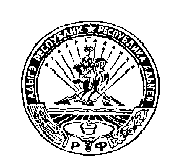 РОССИЙСКАЯ ФЕДЕРАЦИЯРЕСПУБЛИКА АДЫГЕЯМУНИЦИПАЛЬНОЕ ОБРАЗОВАНИЕ«НАТЫРБОВСКОЕ СЕЛЬСКОЕ ПОСЕЛЕНИЕ»385434 с. Натырбово, ул. Советская № 52тел./факс 8 (87770) 9-76-69